План-конспект урока математики.«Многогранники. Теорема Эйлера для многогранников»1. ФИО: Ганжа Ирина Павловна2. Место работы: МБОУ «Лицей № 129»3. Должность: учитель математики4. Предмет: Математика5. Класс: 10А6. Длительность урока: 40 минут.7. Дата урока: 18.01.2024Тема урока:	«Многогранники. Теорема Эйлера для многогранников»Тип урока:	Урок получения и закрепления новых знаний.Целевая установка урока: Познакомимся с понятием многогранника, выделим основные элементы многогранников, рассмотрим виды многогранников и их характеристики, закрепим навыки построения геометрических тел и решения вычислительных стереометрических задач.Решаемые учебные задачи:	•	познакомить обучающихся с  понятием многогранника;•	закрепить навыки  исследования свойств объектов на основе предметных моделей; •	сформировать грамотное название основных элементов многогранника;•	формировать навык применения свойств многогранника  при решении вычислительных задач;•	следить за грамотностью речи; добиваться полных ответов на вопросы;Формы работы на уроке:	самостоятельная, фронтальная  работа.Методы: словесный (беседа), наглядно-иллюстративный, поисковый.Планируемые результаты обучения:личностные:	формирование ответственного отношения к учению на основе мотивации к обучению и познанию;	формирование коммуникативной компетентности в общении и сотрудничестве со сверстниками и взрослыми в процессе учебной деятельности.метапредметные:	умение выделять существенные признаки объекта и отношения между объектами; 	развитие умений применять теоретические знания на практике;предметные:	умение выделять общие и частные свойства объектов при исследовании многогранников; 	знать элементы многогранников и выделять их основные характеристики.Формирование УУДЛичностные:	широкая мотивационная основа учебной деятельности, включающая социальные, учебно-познавательные мотивы;	ориентация на понимание причин успеха в учебной деятельности;Регулятивные: 	осознание возникшей задачи, 	работа по алгоритму,	умение применять изученные  свойства и дифференцировать их;	овладение приёмами контроля и самоконтроля усвоения изученного;Познавательные: 	исследование характеристик многогранников с использованием телескопических моделей, 	выбор наиболее эффективных способов решения задач в зависимости от конкретных условий,	рефлексия способов и условий действия, 	контроль и оценка процесса и результатов деятельности.	использование математических символов;Коммуникативные: 	умение с достаточной полнотой и точностью выражать свои мысли в соответствии с задачами и условиями коммуникации; 	владение монологической и диалогической формами речи, Основные понятия: многогранник, элементы многогранника (грань, ребро, вершина, диагональ, сечение), виды многогранников (выпуклые и невыпуклые), свойство плоских углов при вершине многогранника, Эйлерова характеристика выпуклого многогранника.Используемые ИКТ: персональный компьютер учителя, интерактивная доска.Межпредметные связи: Математика, черчение.Ресурсы: Поурочные разработки по геометрии. 10 класс /Сост. В.А. Яровенко. - 2-е изд. - М.:ВАКО. 2018. - 304с.Авторская  презентация к уроку. Телескопические молели многогранников.Ход урока Организационная часть. Цель этапа: включение обучающихся в деятельность на личностно-значимом уровне.Актуализация опорных знанийЦель этапа: повторение изученного материала, необходимого для «открытия нового знания»Мотивация и сообщение темы урокаНа фоне иллюстрации тетраэдра и параллелепипеда на  слайде учитель просит учащихся напомнить уже  известные понятия тетраэдра и параллелепипеда, выделить их элементы.Учитель  обращает  внимание на то, что каждая из этих поверхностей ограничивает некоторое геометрическое тело, отделяет это тело от остальной части пространства. Поверхность, составленную из многоугольников и ограничивающую некоторое геометрическое тело, будем называть многогранной поверхностью или многогранником. (5 слайд презентации урока)Многие строения в окружающем нас мире, в частности, пирамида Хеопса, имеют форму многогранников. Поэтому для лучшей эксплуатации и моделирования зданий нужно изучить свойство многогранников.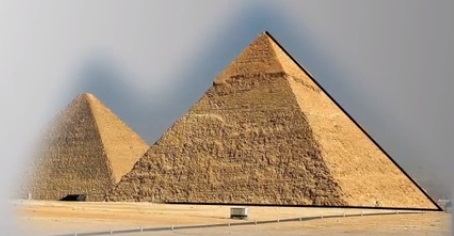 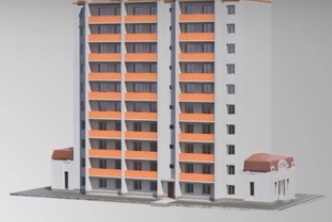 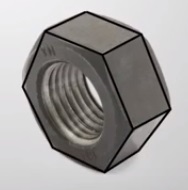 Многие многогранники изобрел не человек, а создала природа в виде кристаллов, соли – куб, льда, хрусталя – «заточенная» с двух сторон призма.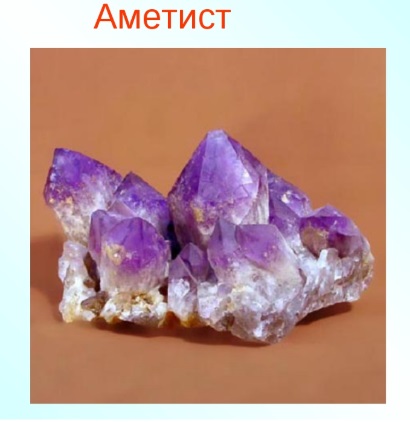 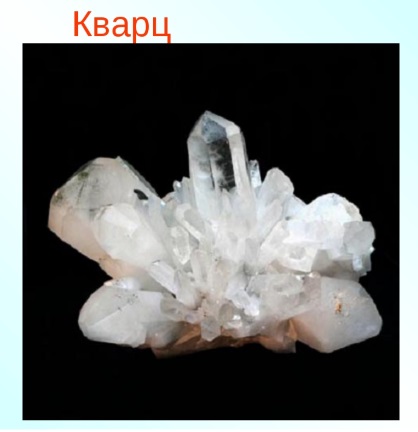 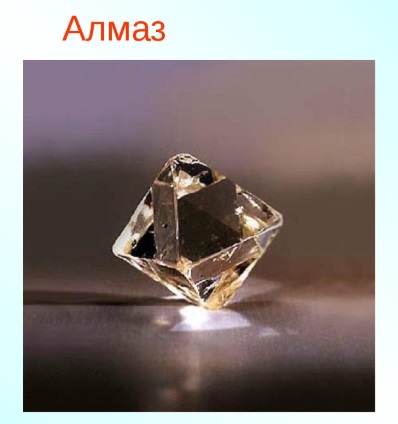 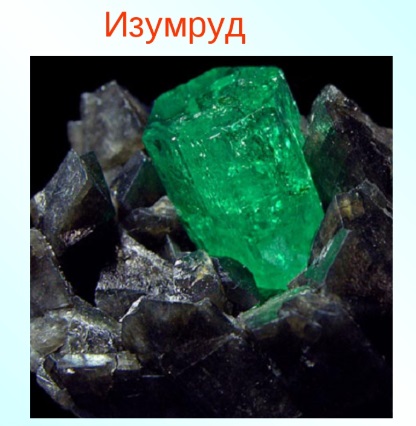 (При объяснении и разговоре с учащимися  приводятся разнообразные модели, рисунки, чертежи многогранников).Все многогранники можно разделить на 2 группы:Объяснение темыВводятся элементы многогранников: грани, ребра, вершины, диагонали граней, диагонали многогранника (в соответствии с п. 27). Учащиеся работают с телескопическими моделями тел, конструируют тетраэдр, пирамиду, параллелепипед.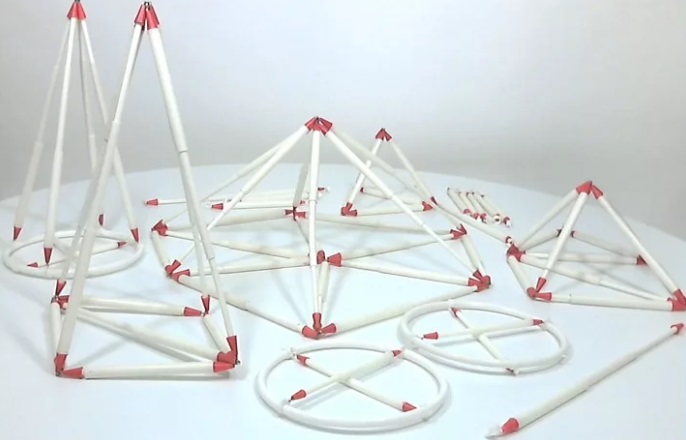 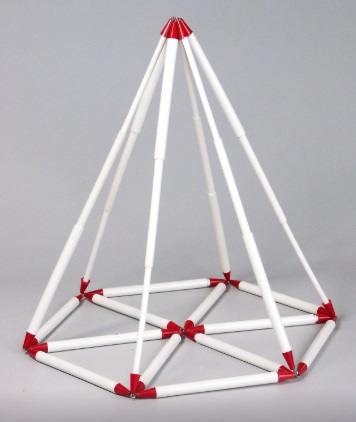 Учитель задает вопросы:Вопрос: из чего состоит поверхность многогранника? (Ответ: из многоугольников.)Вывод: многоугольники – это грани.Вопрос: что такое многоугольники? (Ответ: это плоская фигура, образованная замкнутым рядом прямоугольных отрезков.)Вывод: прямолинейные отрезки – это ребра, а концы ребер – это вершины.Отрезок, соединяющий две не соседние вершины одной грани, называется диагональю грани, а отрезок, соединяющий две вершины, не принадлежащие одной грани, - это диагональ многогранника.В школе изучаются многогранники Эйлерова, характеристика которых равна 2, то есть В – Р + Г, где В – число вершин, Р – число ребер, Г – число граней.Для закрепления понятий элементов многогранников следует с учащимися заполнить таблицу уже известных многогранников. На основании моделей пирамиды, призмы учащиеся самостоятельно подсчитывают Эйлерову характеристику. После коллективно обсуждают полученный результат.По ходу обсуждения уточняется понятие призмы, то, что это тоже многогранник, а также ее элементов: высота призмы, боковые грани, боковые ребра (в соответствии с п. 30).Учитель указывает на то. Что равенство которое выражает Эйлерову характеристику, было доказано Эйлером в 1752 году. И оно верно для произвольного выпуклого многогранника. Наряду с ними существуют невыпуклые многогранники. Дается определение в соответствии с п. 27 и рис. 67, 68, 69.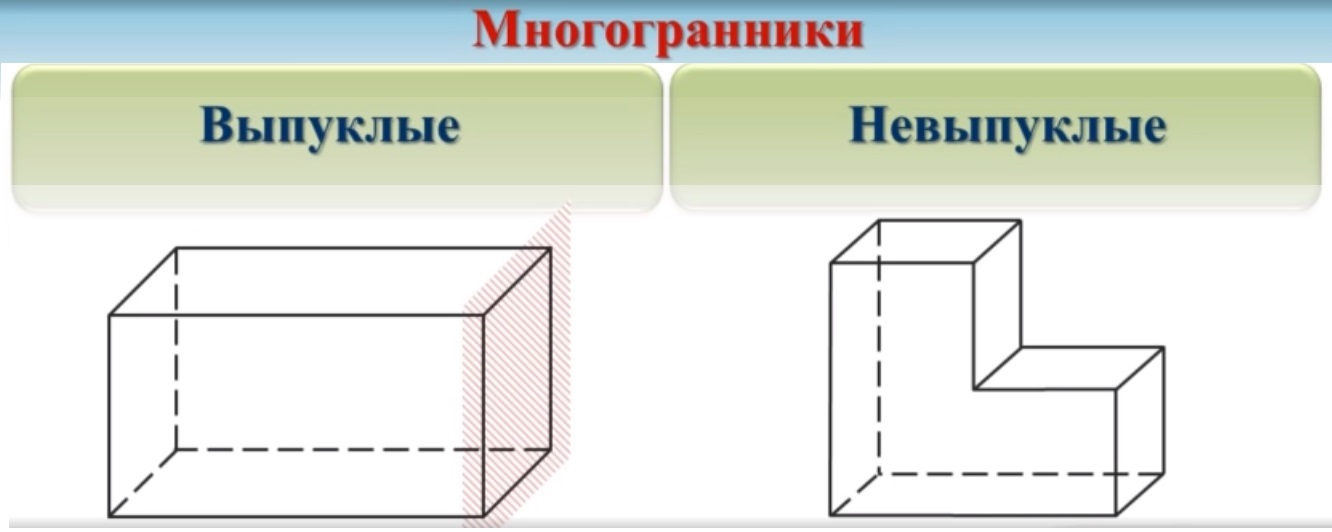 В любом многограннике сумма всех плоских углов при каждой его вершине меньше 360°.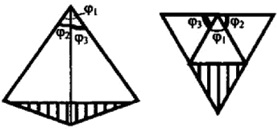 Доказать это можно с помощью разверток, например тетраэдр. Очевидно,  что 1 + 2 + 3 < 360°.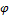 Параллелепипед (прямоугольный).Вопрос: Сколько углов имеют общую вершину? (Ответ: три, причем все по 90°.)Вывод: 90° + 90° + 90° = 270° < 360°.Закрепление изученного материала и способов действийЦель этапа:  Обеспечение закрепления и углубления  знаний и способов действий на уровне применения в измененной ситуации.Контрольные вопросыОбъясните, что такое: а) многогранник; б) поверхность многогранника.Какой многогранник называется выпуклым?Дан куб – выпуклый многогранник (проверьте). Как, имея пилу, получить из деревянного куба модель невыпуклого многогранника?Дан выпуклый многогранник. Что называют: а) его гранью; б) его ребром; в) его вершиной?Назовите известные вам многогранники.а) Выпуклым или не выпуклым является каждый из них?б) Сколько граней, ребер и вершин у каждого? Дан квадрат. На нем как на основании построены куб и пирамида. Сколько вершин, ребер и граней в полученном многограннике? Является ли он выпуклым?В = 9; Г = 9; Р = 16; 9 – 16 + 9 = 2. Да. Два тетраэдра имеют общую грань и расположены по разные стороны от нее. Сколько вершин, ребер и граней в полученном многограннике? Является ли он выпуклым?В = 5; Г = 6; Р = 9; 5 – 9 + 6 = 2. Да. Сколько трехгранных, двугранных и плоских углов: а) у тетраэдра; б) у параллелепипеда.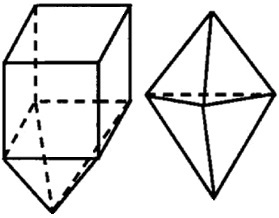 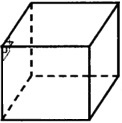 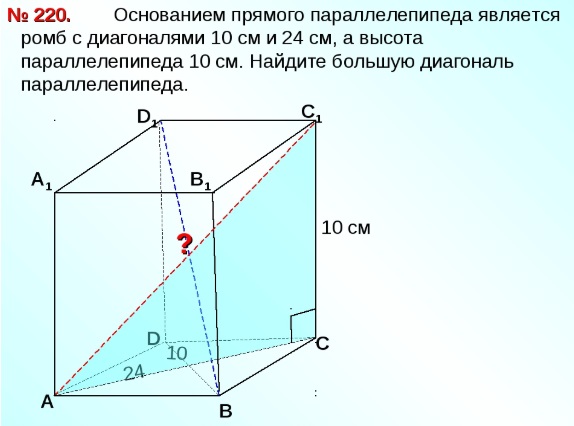 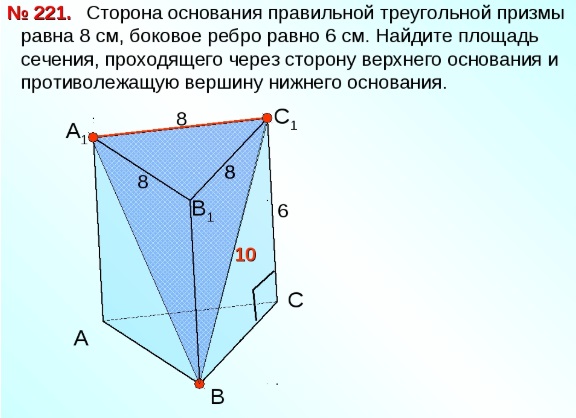 VI. Итог урока (рефлексия деятельности)Цель этапа: осознание обучающихся своей учебной деятельности, самооценка результатов деятельности своей и всего класса.Учитель просит учащихся продолжить предложение: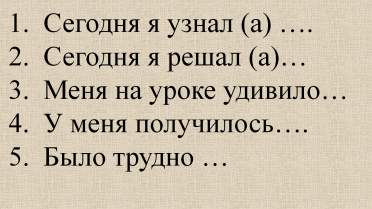 Учитель дает домашнее задание на следующий урок: п. 27-29, 219, 222, 223, благодарит учащихся за хорошую работу, озвучивает отметки за урок.Фронтальный опрос Сумма углов треугольника.Свойства углов при основании равнобедренного треугольника.Чему равны острые углы равнобедренного прямоугольного треугольника?Свойство катета, лежащего против угла в 30°.Что называется углом между прямой и плоскостью? Что называется линейным углом двугранного угла? Найдите АС и ВС. (рис. 1)Найдите AF, если ABCD – равнобедренная трапеция. BC = 14 см, AD = 42 см (рис. 2)2 слайд презентации урока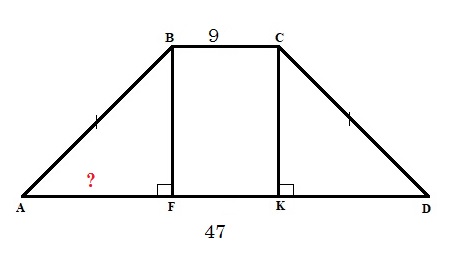 Рис.1                                                                                     Рис.23.4 слайд презентации урока№Наименование многогранникаВРГЭйлерова характеристика1Тетраэдр4644 – 6 + 4 = 22Параллелепипед81268 – 12 + 6 = 23Куб81268 – 12 + 6 = 24n – угольная пирамидаn + 12nn + 1n + 1 - 2n + n + 1 = 2 5n – угольная призма2n3nn + 22n - 3n + n + 2 = 2 